FAIR BOARD MEETING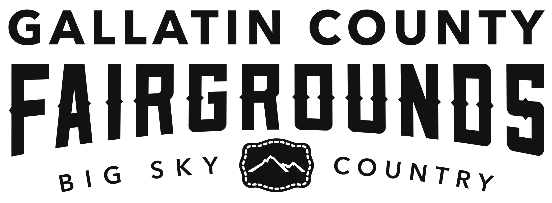 DATE: 		Tuesday, August 21, 2018TIME:		5:30 pmLOCATION:	BLG 4AGENDA: (subject to change at the discretion of the Board)Time	Topic	Presenter5:30 pm	1.0	Welcome	Jeff Wade1.1   Pledge of Allegiance	1.2   Call for Attendance	1.3   Review & Approval of Minutes of June 19, 2018 meeting5:40  	2.0	Call for Public Comment 	Jeff Wade6:00	3.0	Gallatin County Commission Report	Joe Skinner 6:15	4.0   4H Report	Kelton Jensen6:30	5.0	Financial	Rachel May 	5.1   Preliminary Revenue/Expense Summary6:45	6.0   Marketing/Sponsorship 	Carrie Gilman	6.1   Marketing Presentation	7:00	7.0   Competitive	Linda Blomback	7.1   Competitive Exhibits Presentation7:15	8.0   Operations	Kole Kuntz	8.1	Fair Summary Presentation7:30	9.0   Manager Report	Dennis Voeller	9.1   Proposed Programming for 2019	9.2   Admission Summary8:00	10.0  Business Items	Jeff Wade10.1    Motion to adopt new bylaw adopting resolution reducing number of board seats to seven (7).   8:30	11.0 	Adjournment	Jeff Wade  Jeff Wade, Chair   Michael Everts   Ann Marie Moran   Kelton Jensen  Brenda York, Vice Chair  K.C. McLaughlin   Tawnya Dykstra   Joe Skinner (Commission Liaison) 